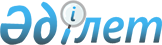 Еуразиялық экономикалық одақтың сыртқы экономикалық қызметінің Бірыңғай тауар номенклатурасына сәйкес эндоскоптарды өңдеуге арналған репроцессорды сыныптау туралыЕуразиялық экономикалық комиссия Алқасының 2020 жылғы 24 қарашадағы № 151 шешімі
      Еуразиялық экономикалық одақтың Кеден кодексінің 22-бабы 1-тармағының бірінші абзацына сәйкес Еуразиялық экономикалық комиссия Алқасы шешті:
      1. Эндоскоптарды кейін спиртпен өңдеумен және кептірумен тазартуды, жуу құралдарымен жууды және дезинфекциялау құралдарымен дезинфекциялауды жүзеге асыратын эндоскоптарды жууға және дезинфекциялауға арналған автоматты қондырғыдан тұратын эндоскоптарды өңдеуге арналған репроцессор сыртқы экономикалық қызметтің тауар номенклатурасына Түсіндірмелердің 1-негізгі қағидасына сәйкес Еуразиялық экономикалық одақтың сыртқы экономикалық қызметінің Бірыңғай тауар номенклатурасының 8479 тауар позициясында сыныпталады.
      2. Осы Шешім ресми жарияланған күнінен бастап күнтізбелік 30 күн өткен соң күшіне енеді.
					© 2012. Қазақстан Республикасы Әділет министрлігінің «Қазақстан Республикасының Заңнама және құқықтық ақпарат институты» ШЖҚ РМК
				
      Еуразиялық экономикалық комиссияАлқасының Төрағасы

М. Мясникович
